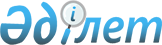 Алматы облысы әкімдігінің 2015 жылғы 24 ақпандағы "Алматы облысының ауыл шаруашылығы басқармасы" мемлекеттік мекемесінің Ережесін бекіту туралы" № 94 қаулысының күші жойылды деп тану туралыАлматы облысы әкімдігінің 2024 жылғы 16 қаңтардағы № 12 қаулысы. Алматы облысы Әділет департаментінде 2024 жылғы 17 қаңтарда № 6072-05 болып тіркелді
      "Қазақстан Республикасындағы жергілікті мемлекеттік басқару және өзін-өзі басқару туралы" Қазақстан Республикасы Заңының 37-бабына, "Құқықтық актілер туралы" Қазақстан Республикасы Заңының 27-бабына сәйкес Алматы облысының әкімдігі ҚАУЛЫ ЕТЕДІ:
      1. Алматы облысы әкімдігінің 2015 жылғы 24 ақпандағы "Алматы облысының ауыл шаруашылығы басқармасы" мемлекеттік мекемесінің Ережесін бекіту туралы" (Нормативтік құқықтық актілерді мемлекеттік тіркеу тізілімінде № 3109 болып тіркелген) № 94 қаулысының күші жойылды деп танылсын
      2. Осы қаулының орындалуын бақылау жетекшілік ететін облыс әкімінің орынбасарына жүктелсін.
      3. Осы қаулы оның алғашқы ресми жарияланған күнінен кейін күнтізбелік он күн өткен соң қолданысқа енгізіледі.
					© 2012. Қазақстан Республикасы Әділет министрлігінің «Қазақстан Республикасының Заңнама және құқықтық ақпарат институты» ШЖҚ РМК
				
      Алматы облысының әкімі

М. Султангазиев
